Ředitelské volno 29. března 2022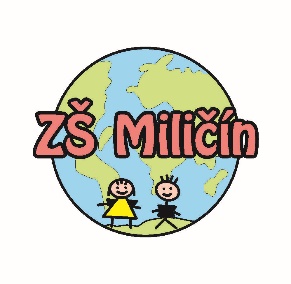 Vážení rodiče,  informuji Vás, že vyhlašuji volný den ředitele školy na 29. 3. 2022. Důvodem vyhlášení volného dne ředitele školy je odstávka přívodu vody, z důvodu opravy na hlavním vodovodním řádu.Školní družina bude v tento den zajištěna podle zájmu rodičů v normálním provozu od 6:15 do 16:15 hodin s možností stravování ve školní jídelně-oběd si musíte přihlásit 28. 3. 2022 do 20:00 hodin u vedoucí školní jídelny R. Vinduškové na tel. čísle. 731 495 613. Přihlašte své děti do ŠD u ved. vychovatelky D. Dostálové na tel. čísle: 776 287 223. ŠD bude v budově školní družiny po celý den.Obědy budou automaticky odhlášené pro žáky celé školy a zaměstnance. Kdo bude oběd chtít, musí si jej přihlásit dnes 28. 3. 2022 do 20:00 hodin u vedoucí školní jídelny R. Vinduškové na tel. č.: 731 495 613. Volný den je vyhlášen v souladu s § 24, odst. 2 zákona č. 561/2004 Sb., o předškolním, základním, středním, vyšším odborném a jiném vzdělávání (školský zákon), ve znění pozdějších předpisů.  V Miličíně, 28. března 2022 Mgr. Marcela Škramlíková, ředitelka školy 